TOREK, 24.3.PS: Ali je majazaver tudi zvočilo? Kako se oglaša?IDEJE, KI VAM JIH POŠILJA UČITELJICA ELENA ZA POPOLDANSKI ČAS1. REŠI UČNI LIST - BABICA IN ZELENJAVABABICA BI RADA SKUHALA SVOJO NAJLJUBŠO ZELENJAVNO JUHO. POMAGAJ JI NAJTI VSO SKRITO ZELENJAVO, KI JO BO DALA V JUHO. ZELENJAVA JE NARISANA SPODAJ. POBARVAJ SLIKO.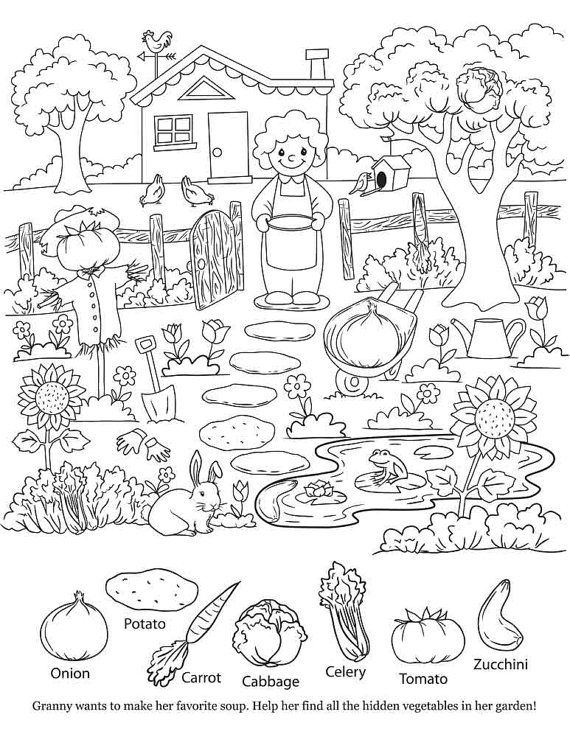 2. KNJIŽNO KAZALOKER BOŠ IMEL VEČ ČASA ZA BRANJE, SI LAHKO IZDELAŠ KNJIŽNO KAZALO. NAVODILA IMAŠ NA SPODNJI INTERNETNI POVEZAVI.https://www.pinterest.com/pin/552324341802953897/3. SPREHOD V NARAVO - NABIRANJE REGRATAMAT – KOMBINATORIKAReši naloge z nalepkami v DZ str. 24, 25SLJ - UMETNOSTNO BESEDILOLila Prap: DinozavriDZ 2 str. 30,31 – 1., 2. naloga, 3. IZPUSTIV zvezek nariši spodnji miselni vzorec (podobnega si spoznal-a pri opisu sove uharice) in opiši majazavro. Piši samo ključne podatke.Sliko v DZ je naslikala priznana slovenska slikarka Lilijana Praprotnik Zupančič – Lila Prap. Rada slika s kredami. Sigurno si že zasledil-a njene slikanice (morda imaš katero tudi doma) in risanke. Eno najdeš na tej povezavi:https://www.youtube.com/watch?v=a2P8tUh4d84SPO – Z UŠESOM SLIŠIMObmiruj in prisluhni zvokom, ki jih slišiš - v stanovanju in zunaj. Kaj slišiš?Preberi in oglej si slike v U na strani 36.Odgovori na naslednja vprašanja. Odgovore v celih povedih zapiši v zvezek.1. Kdaj nastane zvok?2. Kdaj je tišina?3. Kje se širi zvok?4. S katerim čutilom zaznavamo zvok?5. Predmete, ki oddajajo zvok, imenujemo zvočila. Naštej nekaj zvočil. Pomagaš si lahko s spodnjo sliko.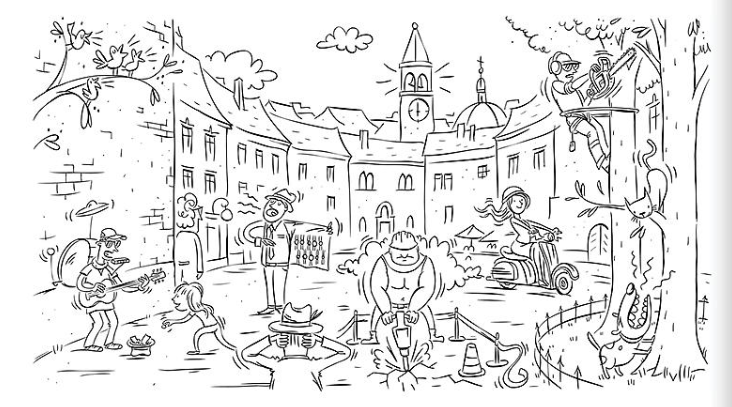 ŠPOKot kaže, je danes dino dan  Tudi šport bo dinozavrsko obarvan. Pošiljam vam povezavo za zabavno dino igro, katero se lahko igrajo vsi člani družine. Veliko zabave vam želim https://www.pinterest.com/pin/742953269755218852/TJAPozdravljeni tretješolci! Upam, da ste dobro.V sredo, 25. marca praznujejo mamice. Materinski dan poimenujemo po angleško Mother's day. Za ta dan, se boste naučili pesmico o mamici in jo v sredo prijetno presenetili (lahko zapojete tudi z očkom, bratci, sestricami). Pesmico lahko pospremite s kakšnim plesom oziroma gibanjem.  Povezava do pesmice: https://www.youtube.com/watch?v=MYqFPa1mrXoDa si boste lažje predstavljali o čem pojete, sem zapisala tudi prevod pesmice.V nadaljevanju izdelaj drobno darilce za mamico iz materiala, ki ga imaš doma. Lahko izdelaš voščilnico, vazo iz kozarčka za marmelado, narišeš risbico, porišeš kamenčke… Spodaj prilagam fotografije za kakšno idejo. Lahko pa si seveda izmisliš nekaj čisto svojega. Ker verjamem, da že malo pogrešate svoje sošolce in bi jih po dolgem času radi videl, bomo to poskusili izpeljati na malo drugačen način. Če imaš možnost, naj te starši s  tvojim izdelkom za mamico fotografirajo in pošljejo fotografijo na moj e-naslov: anja.smolej@oskoroskabela.si. Ko bom vse fotografije vašega razreda zbrala, vam jih pošljem. Zdaj pa hitro na delo, da boste lahko čimprej videli izdelke svojih sošolcev in mogoče dobili tudi idejo za naslednje ustvarjanje. Ostanite zdravi! Učiteljica Anja